６月１８日（金）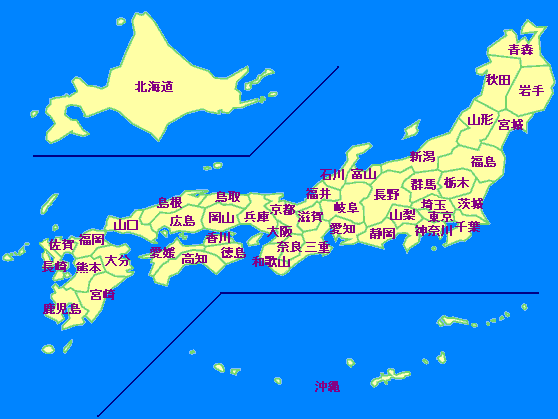 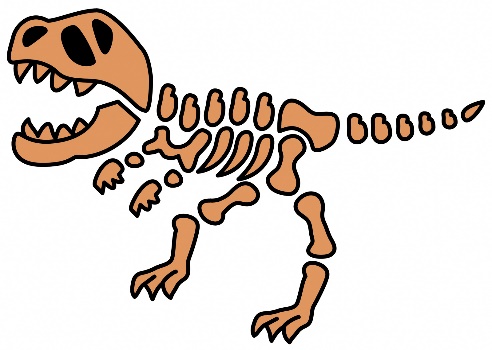 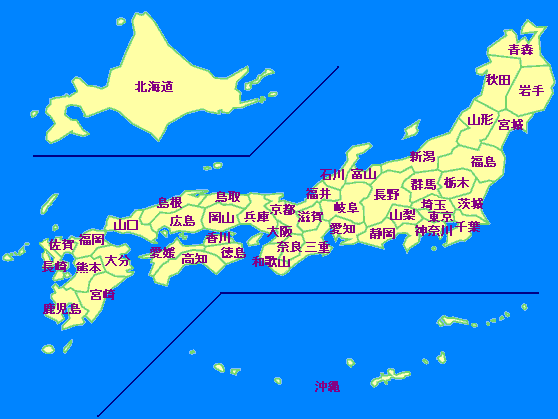 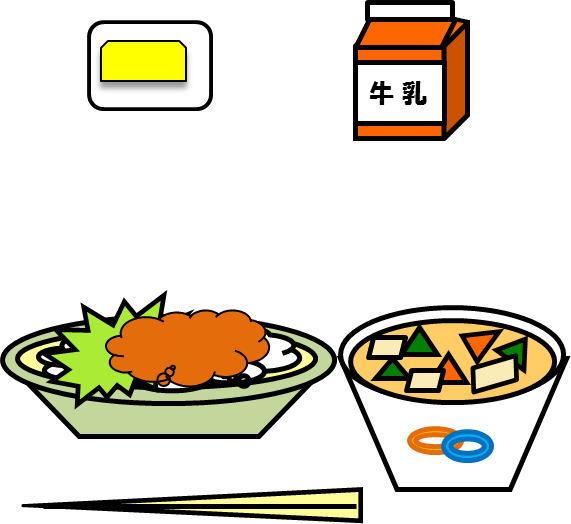 